УВАЖАЕМЫЕ ПАРТНЕРЫ!Сообщаем вам о расширении ассортимента торговой марки TDM ELECTRIC  и о скором поступлении на склад оповещателей охранно-пожарных световых «Топаз».    Назначение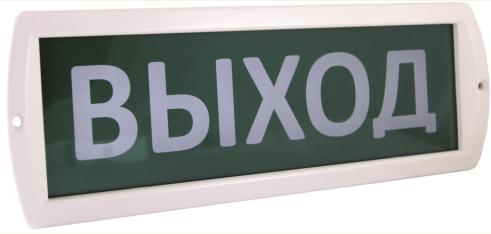 Оповещатели охранно-пожарные световые «Топаз» предназначены для обозначения эвакуационных выходов, а также в качестве информационного табло в общественных и производственных помещениях.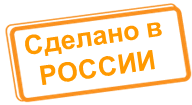 КонструкцияКорпус изготовлен высококачественного ABS-пластика. В универсальном корпусе возможны различные исполнения: для работы в сети постоянного тока с напряжением 12 или 24 В; в сети переменного тока 230 В; с резервным источником питания.Источник света – светодиоды.ПреимуществаРавномерная подсветка надписи сверхъяркими светодиодами.Удобное крепление светоуказателя к поверхности с помощью саморезов, которые закрываются заглушками.Возможно производить замену надписи.Время работы аккумулятора (для модели Топаз-220-РИП) в автономном режиме около 10 часов. На обратной стороне светоуказателя установлен переключатель для отключения аккумулятора при хранении и транспортировке.Оповещатели упакованы в полиэтиленовый пакет и снабжены индивидуальным стикером с необходимой информацией и штрихкодом.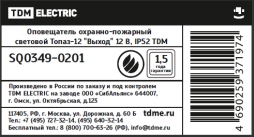 Ассортимент продукцииСамую актуальную информацию о ценах и наличии на складе вы можете узнать, пройдя по ссылке: http://tdme.ru/download/zayavka77.xlsДополнительную информацию по ценам и условиям сотрудничества вы можете получить у сотрудников Департамента продаж по телефонам: +7 (495) 727-32-14, (495) 640-32-14 и по бесплатному телефону 8 (800) 700-63-26 (для звонков на территории РФ).С уважением, руководитель товарного направления Ольга Хохлова, hohlova@tdme.ru.НаименованиеАртикулБазовая цена, руб.Минимальная норма отгрузки, шт.Кол-во в транспортной упаковке, шт.Оповещатель охранно-пожарный световой Топаз-12 "Выход" 12 В, IP52 TDMSQ0349-0201200,00160Оповещатель охранно-пожарный световой Топаз-24 "Выход" 24 В, IP52 TDMSQ0349-0202200,00160Оповещатель охранно-пожарный световой Топаз-220 "Выход" 220 В, IP52 TDMSQ0349-0203428,57160Оповещатель охранно-пожарный световой Топаз-220-РИП "Выход" 220 В резерв. источник питания, IP52 TDMSQ0349-0204935,71160